To: Apollo, Battalion, Siren Sound 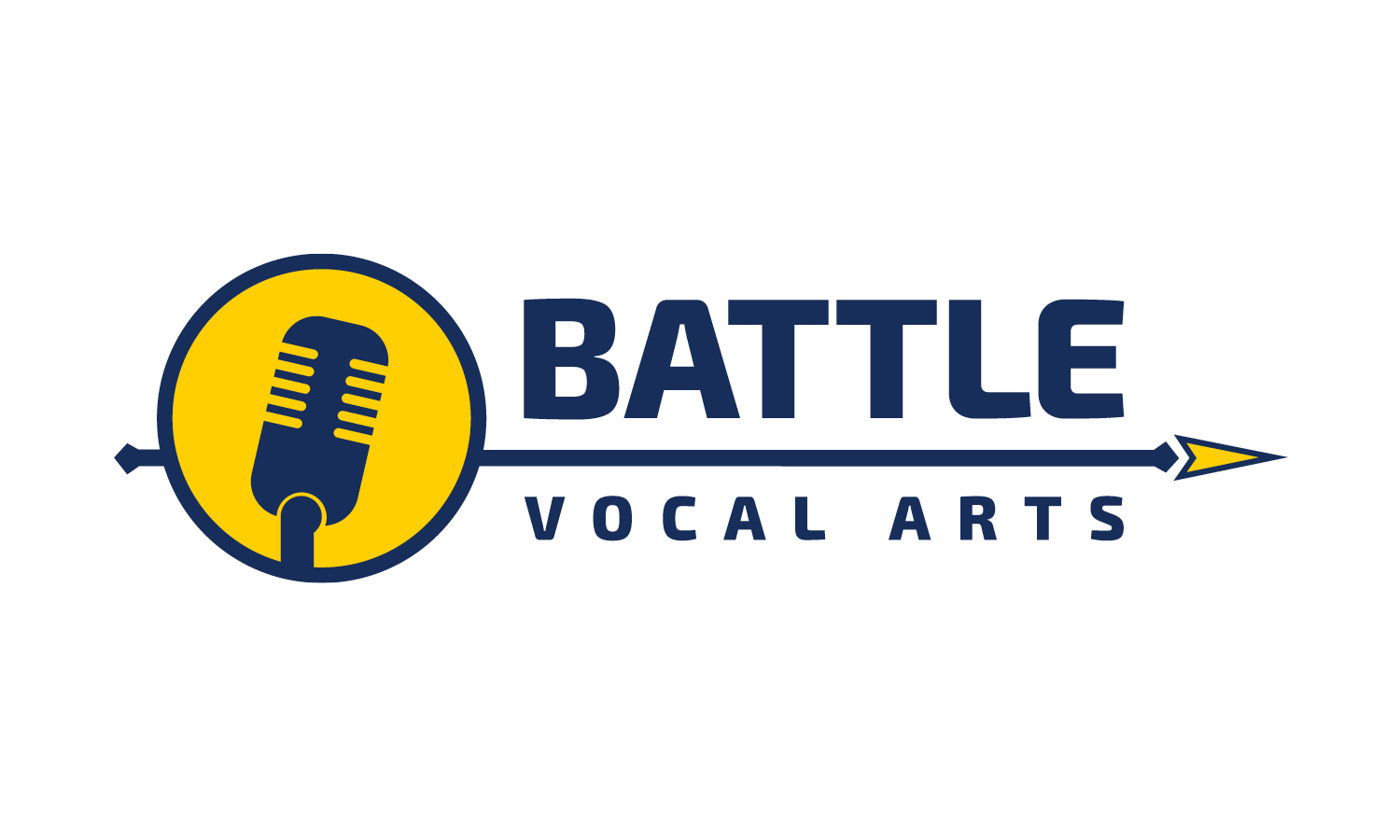 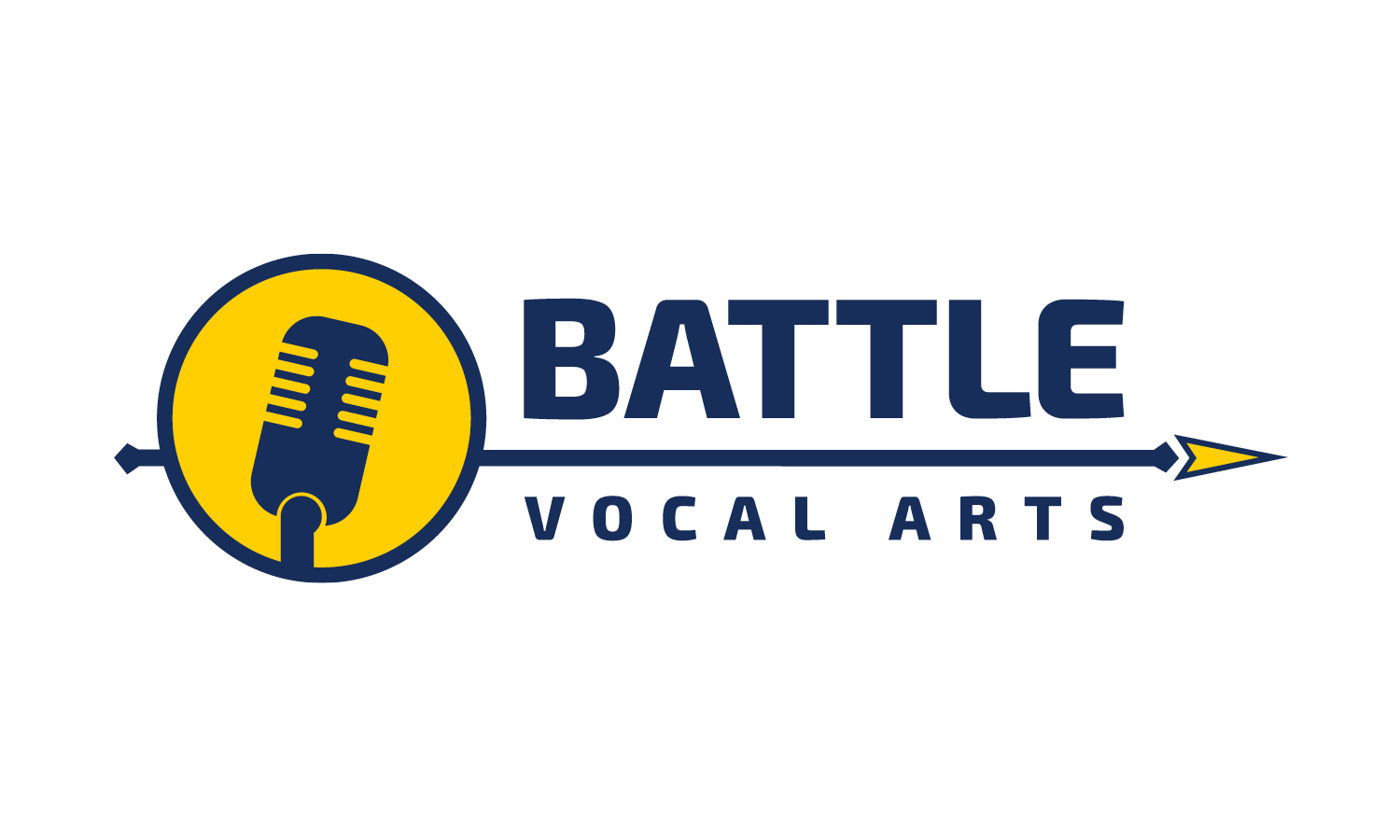 From: Jazz Rucker, Director of Vocal ArtsSubject: State Festival (Large Ensemble)DATE: March 23rd, 2016Mexico High School639 N Wade St, Mexico, MO 65265Admission: Free6:45am: Music Wing Opens7:00am: Depart to Mexico High School (All Apollo and Battalion)8:15: Apollo Warm Up8:45: Apollo Performance9:00: Apollo Sight Sing9:00am – siren sound no battalion ladies11:30: Battalion Warm Up11:45: Battalion Performance12:00: Battalion Sight Sing1pm – All men depart to Battle 1:00: Siren Sound Warm Up1:30: Siren Sound Perform1:45: Siren Sound Sight Sing3:00: Depart to BattleNotes:We will wear concert attire. You NEED black dress shoes.Battle Gear (Vocal Arts Shirt) for when you are NOT performing.Positive and support are the words for the dayThanksJazz RuckerDirector of Vocal Arts